Greyhills Academy High SchoolRegular Governing Board MeetingMay 4, 2017     6:00 PM  (DST)Proposed AgendaCall Meeting to OrderRoll CallInvocation Approval of AgendaIntroduction of GuestsCall to the PublicApproval of Minutes April 6, 2017 (Regular Meeting)ReportsDepartmentsPrincipalNew Business Action ItemsApproval of Payroll Expenditures Ending April 2017 Approval of Accounts Payable Expenditures Ending April 2017Approval of Financial Status Ending April 2017Approval of Resolution #2017-004:  Approving Withdrawal of Interest Funds in the amount of $200,000.00 from the Morgan Stanley Investment AccountApproval of Intergovernmental Agreement between Coconino Community College District and Greyhills Academy High School for SY 2017-18Approval of Focal School Agreement between Office of Dine’ Science, Math, and Technology and Greyhills Academy High School for SY 2017-18Approval of ESS Part B Application for SY 2017-18Approval of Out-of-State student travel for Girls Basketball Club to Durango, CO to attend Fort Lewis Women’s Basketball Team Camp on June 2-4, 2017 at cost of $2,425.00PersonnelApproval of Contracts for School Year 2017-18Approval of Contracts for Summer School 2017Approval of the Summer Food Service Program from June 5-30, 2017Approval of Short-Term Contracts for ESS Extended School Year PersonnelApproval of Short-Term Contract for Behavioral Health SpecialistNext Board Meeting:  Thursday, June 1, 2017 at 6:00 PM (DST)Adjournment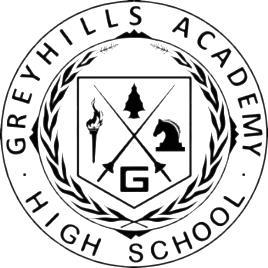 (The governing board may go into executive session to discuss personnel and legal matters.)Approval to Post Agenda:_____________________________ Date: __________________			               Dr. Loren Hudson, Principal